Tuesday 09.06.2020Fluent in Five2 x 7 x 9 =1,037 + 94 =CCCXXVIII = 49 ÷ 7 =100 x 45 =Times Table RockstarsSpend 10 minutes on TT Rockstars (ON SOUNDCHECK PLEASE!)Maths Task – Multiplying 3-digit numbers by 1-digit numbers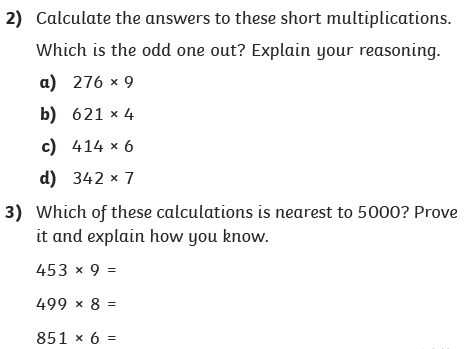 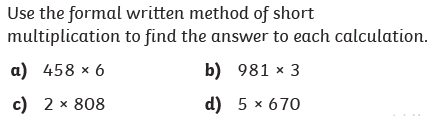 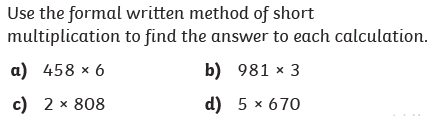 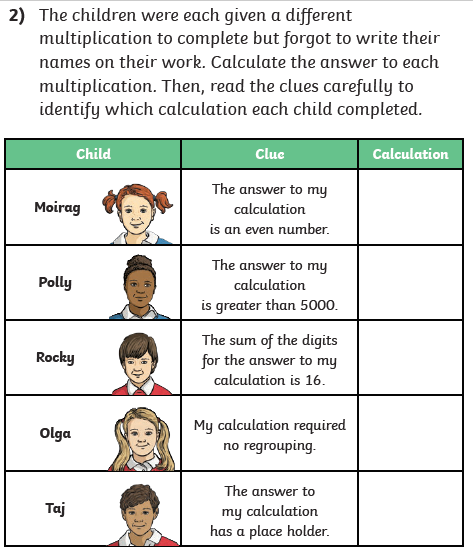 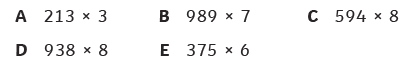 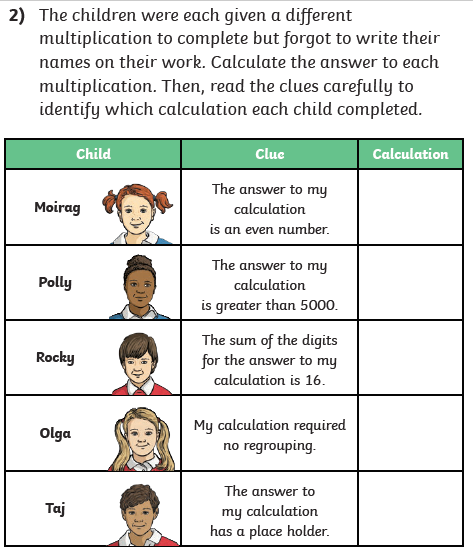 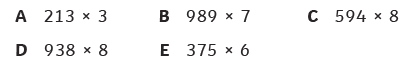 